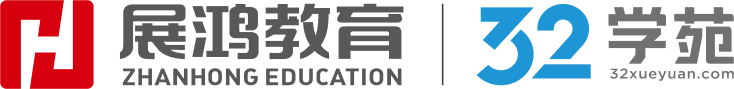 材料：年终某单位评优，拟从所属甲、乙、丙、丁、戊、己、庚、辛8个部门中推选出12名候选人。要求：甲、乙、丁、辛4部门人数较少，4部门合计推选出2名候选人；没有合适人选的部门不必勉强推荐，有合适人选的部门至多可以推选出4名候选人；若甲、丙两部门至少有1个部门推选出候选人，则戊、己、庚3部门至多有1个部门可推选出候选人。:1、(单选题)  若丙和戊两部门合计推选出2名候选人，则可以得出下列（	）项。A : 甲和乙两部门合计推选出2名候选人B : 戊和辛两部门合计推选出3名候选人C : 丙和己两部门合计推选出4名候选人D : 己和辛两部门合计推选出5名候选人正确答案是： C收起解析 解析：本题考查智力推理。第一步：整理题干信息。①从所属甲、乙、丙、丁、戊、己、庚、辛8个部门中推选出12名候选人；②甲、乙、丁、辛4部门合计推选出2名候选人；③每个部门可以推选0～4名候选人；④丙和戊2部门合计推选出2名候选人。上题已经推出⑤甲、丙均没有推选出候选人。第二步：分析题干信息，确定答案。根据①②可知，丙、戊、己、庚4部门合计推选出10名候选人。根据④可知，己、庚两部门合计推选出8名候选人。根据③可知，己、庚两部门分别推选出4名候选人。结合⑤可知，丙和己两部门合计推选出4名候选人，C项正确。故本题选C。考点： |考点,行测,判断推理,逻辑判断,智力推理材料：年终某单位评优，拟从所属甲、乙、丙、丁、戊、己、庚、辛8个部门中推选出12名候选人。要求：甲、乙、丁、辛4部门人数较少，4部门合计推选出2名候选人；没有合适人选的部门不必勉强推荐，有合适人选的部门至多可以推选出4名候选人；若甲、丙两部门至少有1个部门推选出候选人，则戊、己、庚3部门至多有1个部门可推选出候选人。:2、(单选题) 根据上述信息，可以得出下列（	）项中的两个部门均推选出了候选人。A : 戊和己B : 庚和辛C : 乙和丙D : 戊和丁正确答案是： A收起解析 解析：本题考查智力推理。第一步：整理题干信息。①从所属甲、乙、丙、丁、戊、己、庚、辛8个部门中推选出12名候选人；②甲、乙、丁、辛4部门合计推选出2名候选人；③每个部门可以推选0～4名候选人；④甲、丙2部门至少有1个部门推选出候选人→戊、己、庚3部门至多有1个部门可推选出候选人。第二步：分析题干信息，确定答案。根据①②可知，丙、戊、己、庚四个部门合计推选出10名候选人。又根据③可知，丙、戊、己、庚4个部门中至少有3个部门推选出了候选人，否定④的后件，可以推出否定前件，即甲、丙2部门均没有推选出候选人，则戊、己、庚3部门推选出了候选人。故本题选A。考点： |考点,行测,判断推理,逻辑判断,智力推理3、(单选题) 某国际会议期间，会务组招聘了张、王、李、陈、宋、孔、何7名志愿者，拟将他们分配至甲、乙、丙3个工作组，每组分配2至3人。已知：（1）若王、李和孔中至少有一人分配在甲组或者丙组，则分配至乙组的是张和宋；（2）若宋、何中至少有一人分配在乙组或者丙组，则分配至甲组的是张和李。根据上述信息，下列（	）项中的两人是分配至丙组的。A : 张和陈B : 宋和孔C : 陈和何D : 张和宋正确答案是： A收起解析 解析：本题考查智力推理。第一步：整理题干信息。①王、李和孔中至少有一人分配在甲组或者丙组→  张、宋分配至乙组；②宋、何中至少有一人分配在乙组或者丙组→张、李分配至甲组。第二步：分析题干信息，确定答案。假设①的前件为真，则可以推出肯定后件，即张、宋分配至乙组。“宋分配至乙组”肯定②的前件，可以推出肯定后件，即张、李分配至甲组，此时张又在乙组又在甲组，前后矛盾，假设不成立。则①的前件为假，即王、李和孔均分配至乙组。“李在乙组”否定②的后件，可以推出否定前件，即宋、何在甲组。由“张、王、李、陈、宋、孔、何7名志愿者，拟将他们分配至甲、乙、丙3个工作组，每组分配2至3人”可知，张、陈分配至丙组。故本题选A。考点： |考点,行测,判断推理,逻辑判断,智力推理4、(单选题) 某处室共有李、王、陈、宋、文5人，办公室就该处室是否购买打印机和投影仪征询5人意见。5人表示如下：李：不管买不买打印机，都要买投影仪；王：两样都买；陈：两样至少买一样；宋：若买投影仪，则一定也买打印机；文：两样至多买一样。办公室经过综合考虑，最终完成了采购工作。根据以上信息，可知办公室最终的采购不可能（   ）。A : 与其中4人的意见不冲突B : 与其中3人的意见不冲突C : 与其中2人的意见不冲突D : 与其中1人的意见不冲突正确答案是： D收起解析 解析：本题考查智力推理。第一步：整理题干信息。李：投影仪；王：投影仪且打印机；陈：投影仪或打印机；宋：投影仪→打印机；文：¬投影仪或¬打印机。第二步：分析题干信息，确定答案。题干问法为“不可能”，考虑假设法。假设购买打印机和投影仪，此时与李、王、陈、宋的意见不冲突，与文的意见冲突。假设购买打印机，不购买投影仪，此时与陈、宋、文的意见不冲突，与李、王的意见冲突。假设不购买打印机，购买投影仪，此时与李、陈、文的意见不冲突，与王、宋的意见冲突。假设不购买打印机也不购买投影仪，此时与宋、文的意见不冲突，与李、王、陈的意见冲突。综上，最终的采购不可能与其中1人的意见不冲突。故本题选D。考点： |考点,行测,判断推理,逻辑判断,智力推理5、(单选题) 休谟的实践推理理论，是否具有实践推理能力对回答智能机器是否具有道德权利和道德地位等问题具有启发性。因为，根据休谟的理论，人类、非人类的智能机器都能够进行实践推理，尽管智能机器的信念和欲望相较于人类的非常有限，它们的实践推理能力也相对有限。但是，如果智能机器能够像人一样具有道德情感或自利概念等，那么它们也能做出像人一样的实践推理，拥有像人一样的道德权利和道德地位。以下选项最准确地概括了上述论证的基本结构的是（   ）项。A : 甲和丙之间存在相关性，因为，有甲；若甲，则乙，若乙则丙B : 乙和丙之间存在相关性，因为，有乙；若甲，则乙且丙C : 甲和丙之间存在相关性，因为，有甲；若甲，则乙且丙D  :  乙和丙之间存在相关性，因为，有乙；若甲，则乙，若乙则丙正确答案是： B收起解析 解析：本题考查评价类。第一步：分析题干，确定题型。本题为评价类题目。第二步：分析题干论证结构，确定答案。题干首先提出理论，是否具有实践推理能力对回答智能机器是否具有道德权利和道德地位等问题具有启发性。接着分析原因，因为智能机器都能够进行实践推理，如果智能机器具有道德情感或自利概念，那么也能实践推理，拥有道德权利和道德地位。即“实践推理能力”和“具有道德权利和道德地位”存在相关性，因为，有“实践推理能力”；若“具有道德情感或自利概念”，则“实践推理能力”且“具有道德权利和道德地位”。与选项一一对应，可知乙=实践推理能力，丙=具有道德权利和道德地位，甲=具有道德情感或自利概念，基本结构为：乙和丙之间存在相关性，因为，有乙；若甲，则乙且丙。故本题选B。考点： |考点,行测,判断推理,逻辑判断,评价类6、(单选题) 某单位购买了一批影像资料，有科幻片、故事片、战争片 等；有国内的、欧美的、印度的；有中文的，也有英文原版的。其中，所有的科幻片都不是英文原版的，所有的故事片都是英文原版的，所有的故事片都是印度的。战争片既有印度的，也有欧美的；既有中文的，也有英文原版的。根据以上陈述，关于这批影像资料可以得出（	）项。A : 有些印度片不是科幻片B : 有些战争片也是故事片C : 有些科幻片不是欧美的D : 有些故事片是中文的正确答案是： A收起解析 解析：本题考查集合推理。第一步：整理题干信息。①科幻片→不是英文原版；②故事片→英文原版；③故事片→印度；④有的战争片→印度；⑤有的战争片→欧美；⑥有的战争片→中 文；⑦有的战争片→英文原版。第二步：分析选项，确定答案。A项：由③可以推出，有的故事片→印度，等价于有的印度片→故事片。“故事片”肯定②的前件，可以推出肯定后件，即是英文原版。“是英文原版”否定①的后件，可以推出否定前件，即不是科幻片。因此递推可得，有的印度片→故事片→不是科幻片，即有的印度片不是科幻片，可以推出，当选。B项：由④可知，有的战争片→印度，“印度”肯定③的后件，无法推出确定性结论，即无法推出“有的战争片→故事片”，排除。C项：结合①②可知，科幻片→不是英文原版→不是故事片，没有与“欧美”建立联系，无法推出，排除。D项：由②可知，所有故事片都是英文原版的，即不可能有故事片是中文的，该项与题干条件矛盾，排除。故本题选A。考点： |考点,行测,判断推理,逻辑判断,集合推理,推结论7、(单选题) 你若活着，则不可能知道自己已经死了；你若死了，则也不可能知道自己已经死了。你或者活着，或者死了，总之，你都不可能知道自己已经死了。以下选项与上述论证方式最为相似的是哪项？（   ）A : 这酒若真是“不死之酒”，则您杀不死我；这酒若不是“不死之酒”，则您何必为假酒而我。这酒或者是真酒或者是假酒。总之，您或者杀不死我或者不必杀我。B : 你若工作，则整日忙碌而不得安闲；你若不工作，则没有收入，也不得安闲。你或者或者不工作，总之，你都不得安闲。C : 若他的盾最坚固，则他的矛将不能刺穿他的盾；若他的矛最锋利，则他的矛将能刺穿盾。他的矛或者能够刺穿他的盾，或者不能刺穿他的盾。总之，他互相矛盾。D : 若某人是罪犯，则他有作案动机；若某人是罪犯，则他有作案时间。某人或者没有作机，或者没有作案时间。总之，某人不是罪犯。正确答案是： B收起解析 解析：本题考查相似结构。第一步：分析题干逻辑结构。逻辑结构为：A→B；¬A→B。A或¬A→B。第二步：分析选项，确定答案。A项：逻辑结构为：A→B；¬A→C。A或¬A→B或C。与题干逻辑结构不一致，排除。B项：逻辑结构为：A→B；¬A→B。A或¬A→B。与题干逻辑结构一致，当选。 C项：逻辑结构为：A→B；C→¬B。B或¬B→D。与题干逻辑结构不一致，排除。D项：逻辑结构为：A→B；A→C。¬B或¬C→¬A。与题干逻辑结构不一致，排除。故本题选B。考点： |考点,行测,判断推理,逻辑判断,相似结构8、(单选题) 有研究团队使用小鼠模型，发现敲除ASGR1基因会在肝细胞中抑制mTORC1信号通路，同时激活AMPK信号通路，最终导致胆固醇通过胆汁排出，并且通过粪便排泄到体外，从而降低了血液和肝脏中胆固醇水平。为了探索这一基因突变在治疗方面的应用，研究人员开发了靶向 ASGR1的抗体疗法。实验结果显示，抗ASGR1抗体成功复制了ASGR1基因敲除对下游信号通路的影响，将小鼠的血清总胆固醇水平降低50%，同时将血清甘油三酯水平降低22%。这一抗体同时降低了肝脏中的总胆固醇水平和甘油三酯水平。根据以上陈述，可以得出下列哪项结论？（	）A : 使用AMPK激动剂可导致胆固醇排出B : ASGR1基因会导致体内胆固醇水平升高C : 使用抗ASGR1抗体可激活AMPK信号通路D : 胆固醇水平的降低将伴随甘油三酯水平的降低正确答案是： C收起解析 解析：本题考查结论类。第一步：阅读题干，判断材料类型。本题为结论类题目，仔细阅读材料信息。第二步：分析选项，确定答案。A项：题干未提及AMPK激动剂及其作用，无中生有，无法推出，排除。B项：题干仅指出敲除ASGR1基因会降低血液和肝脏中胆固醇水平，未提及 ASGR1基因是否会导致体内胆固醇水平升高，无法推出，排除。C项：由“敲除ASGR1基因会在肝细胞中抑制mTORC1信号通路，同时激活 AMPK信号通路”和“抗ASGR1抗体成功复制了ASGR1基因敲除对下游信号通路的影响”可知，使用抗ASGR1抗体可激活AMPK信号通路，可以推出，当选。 D项：题干仅指出抗ASGR1抗体同时降低了肝脏中的总胆固醇水平和甘油三酯水平，未提及胆固醇水平和甘油三酯水平的关系，无法推出，排除。故本题选C。考点： |考点,行测,判断推理,逻辑判断,结论类9、(单选题) 只要引进知名教练并投入充足的运营费用，就能够使一个俱乐部的球队在联赛的排名显著提升。只有对现行的买卖球员制度和奖金分配制度进行改革，才能引进到知名教练并获得充足的运营经费。某俱乐部经过几年的建设，其球队在联赛的排名并未得到显著提升。上述断定如果为真，可以推出下列哪项为真？（	）A : 过去几年，该俱乐部由于招商不利，未能获得充足的运营经费B : 过去几年，该俱乐部更换了多名教练，没有一位是知名教练C  :  过去几年，该俱乐部可能没有引进到知名教练，也可能没有获得充足的运营经费D  :  过去几年，该俱乐部继续沿用了原来的买卖球员制度和奖金分配制度正确答案是： C收起解析 解析：本题考查翻译推理。第一步：翻译题干信息。①引进知名教练且充足的运营费用→一个俱乐部的球 队在联赛的排名显著提升；②引进到知名教练且充足的运营经费→对现行的买 卖球员制度和奖金分配制度进行改革；③某球队在联赛的排名并未得到显著提升。③否定①的后件，可以推出否定前件，即④没有引进知名教练或没有充足的运营费用。第二步：分析选项，确定答案。A项：“未能获得充足的运营经费”为④的一个选言肢，仅④为真，无法确定其中选言肢的真假，无法推出，排除。B项：“没有一位是知名教练”为④的一个选言肢，仅④为真，无法确定其中选言肢的真假，无法推出，排除。C项：“可能没有引进到知名教练，也可能没有获得充足的运营经费”与④表达一致，可以推出，当选。D项：④否定②的前件，无法推出确定性结论，即无法确定该俱乐部是否对制度进行了改革，无法推出，排除。故本题选C。考点： |考点,行测,判断推理,逻辑判断,翻译推理10、(单选题) 美国马萨诸塞州的防疫部门最近发表了一份检测报告，在该州境内接受检疫的野生白尾鹿里面，有70%感染上了某种病毒。据研究，该病毒最初是从人传播到鹿身上的，随后发生变异，可在鹿群中间传播。目前防疫部门只对和人类有过接触的白尾鹿进行检疫。防疫部门的专家由此推测，州内的野生白尾鹿中感染了此种病毒的比例将显著地小于70%。下列各项如果为真，哪项最能够支持上述论点？（	）A : 在马萨诸塞州境内，感染了这种病毒的人只占全部人数的0.2%B : 马萨诸塞州内与人有过接触的野生白尾鹿，只占其总数的20%C : 感染此种病毒的白尾鹿远比健康的白尾鹿表现得更愿意与人类接触D : 在附近的几个州并未出现大量关于白尾鹿感染病毒的报告正确答案是： C收起解析 解析：本题考查加强类。第一步：分析题干论点、论据。论点：州内的野生白尾鹿中感染了此种病毒的比例将显著地小于70%。论据：美国马萨诸塞州的防疫部门最近发表了一份检测报告，在该州境内接受检疫的野生白尾鹿里面，有70%感染上了某种病毒。据研究，该病毒最初是从人传播到鹿身上的，随后发生变异，可在鹿群中间传播。目前防疫部门只对和人类有过接触的白尾鹿进行检疫。第二步：分析选项，确定答案。A项：指出在马萨诸塞州境内，感染了这种病毒的人的比例，与题干论点无关，排除。B项：指出马萨诸塞州内与人有过接触的野生白尾鹿，只占其总数的20%，但该病毒已经发生变异，可在鹿群中间传播，因此不明确没有与人有过接触的野生白尾鹿的感染情况，无法支持题干论点，排除。C项：指出感染此种病毒的白尾鹿远比健康的白尾鹿表现得更愿意与人类接触，说明检疫的大部分都是感染病毒的白尾鹿，得出的“70%感染率”比实际高，即鹿群整体的感染率低于70%，支持题干论点，当选。D项：指出在附近的几个州并未出现大量关于白尾鹿感染病毒的报告，与马萨诸塞州的感染情况无关，排除。故本题选C。考点： |考点,行测,判断推理,逻辑判断,加强类11、(单选题) 甲：交警不能无缘无故拦截私家车。乙：你看视频了吗？女子高速闯卡，逃逸途中被警察拦截，要接受处理。甲：我看了视频，附近根本没有高速公路，哪里有高速闯卡？以下各项如果为真，最能质疑甲的观点的是（	）项。A : 交警可以对正常行驶的私家车进行例行检查B : 对闯卡逃逸的驾驶人可以处警告或者二百元以下罚款C : 高速闯卡既可能指在高速公路上闯卡，也可能指车速过快闯卡D  :  个人拍摄下来的交通违法行为，一旦核实是真实的也可成为重要的处罚证据正确答案是： C收起解析 解析：本题考查削弱类。第一步：分析题干论点、论据。论点：交警不能无缘无故拦截私家车。论据：甲看了视频，附近根本没有高速公路，不会有高速闯卡。第二步：分析选项，确定答案。A项：指出交警可以对正常行驶的私家车进行例行检查，与题干论点无关，排除。B项：指出对闯卡逃逸的驾驶人的处罚，与题干论点无关，排除。C项：指出高速闯卡既可能指在高速公路上闯卡，也可能指车速过快闯卡，削弱论据，削弱题干论点，当选。D项：指出个人拍摄下来的交通违法行为也可成为重要的处罚证据，与题干论点无关，排除。故本题选C。考点： |考点,行测,判断推理,逻辑判断,削弱类12、(单选题) 约2.3万至2.1万年前，一位年轻人在一处远古湖泊旁潮湿的沙滩上走过，这里如今是美国新墨西哥州白沙国家公园，多年前那位年轻人留下的足迹已变成了化石。大约在这些足迹形成的同一时期，人类从亚洲走到美洲的路线被巨大的冰盖所阻挡。关于人类何时首次踏足美洲，科学家一直争论不休。许多专家认为，人类直到1.3万年前才首次出现在美 洲。而此次在白沙国家公园发现的足迹有力地证明，人类早在2.1万年前便已开始在北美生活了。下列（	）项最可能是以上论述的前提假设。A : 美洲最初没有人类B : 美洲最早的人类是从别处迁移过去的，早期陆地旅行是可行的C : 一位年轻人的足迹化石就足以证明人类其时已踏足美洲D  :  在从亚洲走到美洲的路线被巨大的冰盖所阻挡之前，人类就已经到达美洲正确答案是： C收起解析 解析：本题考查前提类。第一步：分析题干论点、论据。论点：人类早在2.1万年前便已开始在北美生活了。论据：约2.3万至2.1万年前，一位年轻人在一处远古湖泊旁潮湿的沙滩上走过，这里如今是美国新墨西哥州白沙国家公园，多年前那位年轻人留下的足迹已变成了化石。第二步：分析选项，确定答案。A项：指出美洲最初没有人类，不明确时间段，不是题干论点成立的前提，排除。B项：指出美洲最早的人类是从别处迁移过去的，与人类何时首次踏足美洲无关，排除。C项：指出一位年轻人的足迹化石就足以证明人类其时已踏足美洲，在论点与论据之间搭桥，是题干论点成立的前提，当选。D项：指出在从亚洲走到美洲的路线被巨大的冰盖所阻挡之前，人类就已经到达美洲，补充论据，支持题干论点，但不是题干论点成立的前提，排除。故本题选C。考点： |考点,行测,判断推理,逻辑判断,前提类13、(单选题) 周末，甲、乙、丙、丁在商场偶遇，一阵寒暄过后得知，他们几人在商场要么只看了电影，要么只购了物。（1）丁有购物（2）如果甲有购物，那么乙去看了电影（3）如果丁没有购物，那么丙去看了电影甲和乙都有购物如果以上陈述只有一项为真，可以推出（  ）。A : 乙有购物，甲看了电影B : 丙有购物，乙看了电影C : 丙有购物，丁看了电影D : 甲和乙都看了电影正确答案是： C收起解析 解析：本题考查真假推理。第一步：整理题干信息。①丁购物；②甲购物→乙电影；③¬丁购物→丙电影；④甲购物且乙购物。第二步：分析题干信息，确定答案。由“要么只看了电影，要么只购了物”可知，若乙购物，则乙没有看电影，即④等价于甲购物且¬乙电影，与②为矛盾关系，必有一真一假。由“只有一项为真”可知，①和③均为假，则①和③的矛盾为真。③的矛盾为丁没购物，且丙没看电影，即丁看电影，丙购物。故本题选C。考点： |考点,行测,判断推理,逻辑判断,真假推理,一真一假14、(单选题) 小张想利用三天假期自驾川西小环线，去过的同事给出了如下建议：（1）如果去四姑娘山，就不去墨石公园；（2）塔公草原和墨石公园去一个就好；（3）塔公草原和墨石公园都不去。小张犹豫了一下，对于同事的建议都没采纳，那么小张游玩了哪些景点？（	）A : 去了四姑娘山、塔公草原、墨石公园B : 去了塔公草原、墨石公园，没去四姑娘山C : 去了四姑娘山，没去塔公草原、墨石公园D : 没去四姑娘山、塔公草原，去了墨石公园正确答案是： A收起解析 解析：本题考查智力推理。第一步：整理题干信息。①四姑娘山→¬墨石公园；②要么塔公草原，要么墨石公园；③¬塔公草原且¬墨石公园。第二步：分析题干信息，确定答案。由“对于同事的建议都没采纳”可知，①②③均为假，则①②③的矛盾为真。①的矛盾④去四姑娘山，且去墨石公园，②的矛盾⑤（不去塔公草原且不去墨石公园）或（去塔公草原且去墨石公园），③的矛盾⑥塔公草原或墨石公园。要想使④⑤⑥均为真，则小张游玩了四姑娘山、塔公草原、墨石公园。故本题选A。考点： |考点,行测,判断推理,逻辑判断,智力推理15、(单选题) 地球上水来自哪里？有研究认为彗星或小行星是主要来源。研究数据表明，彗星上的水分与地球水分并不匹配，而去年坠落在英国温奇科姆镇上的陨石中的水分与地球水分更匹配，这意味着小行星可能是太阳系内部和地球的主要水源。以下哪项如果为真，最能削弱上述论证？（	）A :  温奇科姆镇的陨石被发现的时候，当地正是雨季并且当天刚下过雨B  :  温奇科姆镇的陨石较少部分由水组成，这些水的组成与地球海洋中水的组成较为相似C  :  温奇科姆镇发现的陨石是英国已知的第一颗碳质球粒陨石，碳质球粒陨石含水可能性D : 温奇科姆镇这块陨石来自木星附近的一颗小行星，它形成于大约50亿年前，比地球的要早正确答案是： A收起解析 解析：本题考查削弱类。第一步：分析题干论点、论据。论点：小行星可能是太阳系内部和地球的主要水源。论据：研究数据表明，彗星上的水分与地球水分并不匹配，而去年坠落在英国温奇科姆镇上的陨石中的水分与地球水分更匹配第二步：分析选项，确定答案。A项：指出温奇科姆镇的陨石被发现的时候，当地正是雨季并且当天刚下过雨，说明陨石中的水分可能是来自地球自身，因此无法得出小行星可能是太阳系内部和地球的主要水源，削弱题干论点，当选。B项：指出温奇科姆镇的陨石中的水与地球海洋中水的组成较为相似，支持题干论点，排除。C项：指出温奇科姆镇发现的陨石含水可能性较小，可能性较小不代表没有水，无法削弱题干论点，排除。D项：指出温奇科姆镇这块陨石的来历，与题干论点无关，排除。故本题选A。考点： |考点,行测,判断推理,逻辑判断,削弱类16、(单选题)  某消费导向杂志在读者中做了一项调查，以预测明年的消费趋势。在被调查者中，有57%的人在明年有奢侈品项目消费的计划。该杂志由此推测：明年消费者的消费能力会很强。以下哪项如果为真，最能削弱该杂志的推测？（   ）A : 该刊物的读者要比一般消费者富有B : 并非所有该刊物的读者都对调查作了回答C : 大多没有奢侈品项目消费计划的人都打算存钱买房D : 计划购买的奢侈品大多是进口的，并不能刺激国内市场正确答案是： A收起解析 解析：本题考查削弱类。第一步：分析题干论点、论据。论点：明年消费者的消费能力会很强。论据：杂志读者的被调查者中有57%的人在明年有奢侈品项目消费的计划。第二步：分析选项，确定答案。A项：指出该刊物的读者要比一般消费者富有，说明该刊物的读者样本不具有代表性，可以削弱题干论点，当选。B项：指出并非所有该刊物的读者都对调查作了回答，但不明确没有做出回答的读者人数，无法削弱题干论点，排除。C项：指出大多没有奢侈品项目消费计划的人都打算存钱买房，但不明确这部分人明年是否会买房，明年的消费能力不确定，无法削弱题干论点，排除。D项：指出计划购买的奢侈品大多是进口的，并不能刺激国内市场，与题干论点无关，排除。故本题选A。考点： |考点,行测,判断推理,逻辑判断,削弱类17、(单选题) 有研究表明，睡眠不足会导致人在社交上消极，从而变得更加孤立，导致孤独感倍增。而且睡眠不足的影响不仅局限于个体，还会影响到周围的人——损害了人的基本社会良知，放弃了帮助他人的意愿，因此，鉴于目前睡眠不足的普遍性，以及人类互帮互助维持合作对于社会的重要性，睡眠对现实世界的影响不可小觑。以下哪项如果为真，最能加强上述论证？（	）A : 有证据表明，为确保人类具有亲社会、有同情心、善良和慷慨的行为，睡眠是一个不缺的润滑剂B  :  睡眠不足会让人更缺乏同情心，更不慷慨，在社交上更孤独与孤僻，而孤独感是会传C  :  被试者在睡眠不足条件下，其大脑中的社会认知网络变得不活跃，且助人意愿也显著D  :  在与他人进行互助时，那些睡眠不足的人几乎像病毒一样将自己的孤独感传染给了其正确答案是： B收起解析 解析：本题考查加强类。第一步：分析题干论点、论据。论点：鉴于目前睡眠不足的普遍性，以及人类互帮互助维持合作对于社会的重要性，睡眠对现实世界的影响不可小觑。论据：睡眠不足会导致人在社交上消极，从而变得更加孤立，导致孤独感倍 增。而且睡眠不足的影响不仅局限于个体，还会影响到周围的人——损害了人的基本社会良知，放弃了帮助他人的意愿。第二步：分析选项，确定答案。A项：指出睡眠是不可或缺的润滑剂，不明确睡眠不足的影响，排除。B项：指出睡眠不足不仅会让自己更缺乏同情心、更不慷慨，还会把自己的孤独与孤僻传染给别人，说明睡眠不足确实影响个人和周围的人，对现实世界的影响不容小觑，支持题干论点，当选。C项：指出在睡眠不足的条件下，大脑的社会认知网络变得不活跃，助人意愿也显著下降，说明睡眠不足对个人的影响，但未涉及周围的人，支持力度较B项 小，排除。D项：指出睡眠不足的人会将自己的孤独感传染给其他人，是在强调睡眠不足对周围的人的影响，支持力度较B项小，排除。故本题选B。考点： |考点,行测,判断推理,逻辑判断,加强类18、(单选题) 哈佛大学最近的一项研究选取了权威数据库中的五十多万名年龄介于40～69岁之间的参与者，并且所有参与者均完成了食物加盐频率的问题，研究人员还考虑了年龄、性别、吸烟、饮酒、饮食和医疗状况等综合因素。该研究显示在50岁时与很少摄入盐的参与者相比，吃的咸的男性预期寿命减少1.5岁，吃的咸的女性预期寿命减少2.28岁。吃的咸的参与者过早死亡的风险增加了28%，因此食物中添加盐的频率越高，过早死亡风险越高，预期寿命也越低。以下哪项如果为真，最能加强上述论证？（	）A : 孙先生患有胃癌，医生发现他有吃咸泡菜的习惯，延续了30多年，医生建议孙先生妻来检查，其妻子也被检查出胃癌B : 高盐食物容易破坏胃粘膜，腌制类食物中含有的亚硝酸盐，还会在胃部产生亚硝胺等癌之物，增加了患癌的风险C : 日常生活中保持低盐饮食，减少钠摄入量，可以降低生物生病住院风险或者降低死亡险，提高人们的整体生活质量D : 钠是人体重要的阳离子，长期低盐体内钠元素不足，易造成潜在的低血钠，会引起恶内分泌紊乱正确答案是： C收起解析 解析：本题考查加强类。第一步：分析题干论点、论据。论点：食物中添加盐的频率越高，过早死亡风险越高，预期寿命也越低。论据：在50岁时与很少摄入盐的参与者相比，吃的咸的男性预期寿命减少1.5岁，吃的咸的女性预期寿命减少2.28岁。吃的咸的参与者过早死亡的风险增加了28%。第二步：分析选项，确定答案。A项：举例指出长期吃咸泡菜会患胃癌，患胃癌不代表死亡风险高、预期寿命低，不能支持题干论点，排除。B项：只是指出高盐食物增加了患癌的风险，增加患癌风险不代表死亡风险高、预期寿命低，且并未体现添加盐的频率，不能支持题干论点，排除。C项：指出日常生活保持低盐饮食可以降低死亡风险，提高人们的整体生活质量，反向论证食物中添加盐的频率越高，过早死亡风险越高，能够支持题干论点，当选。D项：指出长期低盐会引起内分泌紊乱，说明一直低盐对身体不利，但并不明确长期高盐是否死亡风险高，无法支持题干论点，排除。故本题选C。考点： |考点,行测,判断推理,逻辑判断,加强类19、(单选题) 有研究小组通过分析145名12岁儿童的核磁共振成像扫描结果，并基于儿童的住址信息评估他们近期接触的大气污染情况，其中包括细颗粒物质等。研究人员还将人口统计信息纳入分析，从而分析社会经济地位和种族因素是否会对研究结果造成影响。研究小组对比分析儿童近期与交通相关的空气污染暴露指数、报告的焦虑症和脑成像数据之后，发现生活在空气污染暴露指数较高区域的儿童出现广泛性焦虑症。以下哪项如果为真，最能加强上述论证？（	）A : 出生前接触多环芳烃等污染颗粒较多的儿童，其左脑白质体积较少，白质是一种白色物质，它能使神经元绝缘B : 焦虑症是一种复杂的疾病，肌醇异常引起的大脑功能紊乱与交通污染和焦虑症之间关不高C : 多环芳烃暴露水平较高的儿童，常缺乏营养食物，相应的住房条件和享用的公共设施差D  :  有充分理由表明空气污染会直接影响大脑，这些细微污染颗粒会对人类精神健康产生正确答案是： D收起解析 解析：本题考查加强类。第一步：分析题干论点、论据。论点：生活在空气污染暴露指数较高区域的儿童出现广泛性焦虑症。论据：无。第二步：分析选项，确定答案。A项：指出出生前接触污染颗粒较多的儿童的左脑白质体积较少，不明确白质体积与焦虑症的关系，无法支持题干论点，排除。B项：指出肌醇异常引起的大脑功能紊乱与交通污染和焦虑症之间关联性不高，与空气污染与焦虑症之间的关系无关，排除。C项：指出多环芳烃暴露水平较高的儿童存在很多不利因素，与空气污染与焦虑症之间的关系无关，排除。D项：指出空气污染会直接影响大脑，这些细微污染颗粒会对人类精神健康产生影响，而焦虑症与精神健康相关，解释了为什么生活在空气污染暴露指数较高区域的儿童会出现广泛性焦虑症，支持题干论点，当选。故本题选D。考点： |考点,行测,判断推理,逻辑判断,加强类20、(单选题) 在人类进化过程中，到底是什么因素引起了人脑生长增大呢？一项研究指出，人类祖先最初主要捕食非洲大陆上最大、行动速度最慢的猎物。但在约460万年前，大型动物开始消失或减少，人类转而捕食体型较小的动物。研究结论是，这种转变让人脑承受进化压力，使其生长变大，因为较小的猎物更难跟踪和捕捉，捕猎小型动物的过程也更复杂。以下哪项如果为真，最能质疑上述结论？（	）A  :  研究证明，人脑的生长增大是由诸多因素引起的，而非由单一因素造成的B  :  在距今约百万年前的人类遗址中还遍布大象骨头，表明大象仍是捕食对象C :  脑组织完善，脑细胞数量增多，这是人类长期改造自然界和人自身的结果D  :  哲学家认为，生产劳动促进了人脑生长增大及大脑形成和组织结构的完善正确答案是： A解析：本题考查削弱类。收起解析 第一步：分析题干论点、论据。论点：人类转而捕食体型较小的动物，这种转变让人脑承受进化压力，使其生长变大。论据：较小的猎物更难跟踪和捕捉，捕猎小型动物的过程也更复杂。第二步：分析选项，确定答案。A项：指出人脑的生长增大并非由单一因素造成的，说明仅靠捕食体型较小的动物不能促使人脑生长变大，能够削弱题干论点，当选。B项：指出百万年前大象仍是人类的捕食对象，不明确此时人类是否捕食体型较小的动物，无法削弱题干论点，排除。C项：指出脑部进化是长期改造自然界和人自身的结果，与题干论点无关，排除。D项：指出哲学家认为生产劳动促进了人脑生长增大及大脑形成和组织结构的完善，只是哲学家的观点，不明确实际上结果怎样，无法削弱题干论点，排除。故本题选A。考点： |考点,行测,判断推理,逻辑判断,削弱类